Bello, Día:	Mes:	Año: Nombres y Apellidos:Número de documento: Programa Académico:Favor diligenciar este formato en letra legible.       Institución de Educación Superior, Institución Universitaria, o Centro de Formación SENA:Me permito manifestar mi compromiso en la realización del Programa Académico durante el tiempo establecido.OBLIGACIONES:Apegarme a las disposiciones de este compromiso.Entregar la documentación correspondiente que soporte la inscripción, en cumplimiento de los términos establecidos.Tener buena conducta en el desempeño del programa.Dar buen uso a los implementos de dotación de la institución.Mantener buena presentación personal (portar el uniforme de la institución que desarrolla el programa, si lo exige).Conservar en aseo el aula académica.Guardar la más estricta discreción sobre asuntos concernientes a la institución.Reportar a la Administración Municipal irregularidades presentadas en el desarrollo de las actividades académicas. Realizar observaciones o comentarios a docentes y compañeros, dentro del debido respeto.Reportar a la Administración Municipal el abandono del programa. PROHIBICIONES:Presentarse a la Institución en estado de embriaguez, bajo efectos de sustancias alucinógenas o enervantes, así como introducirlos a la institución.Portar armas de cualquier índole.Fumar dentro del aula o sitios prohibidos dentro de la institución.Realizar actos contra la moral y las buenas costumbres.Generar desorden, alteración de las actividades académicas dentro y fuera del ambiente de clase.Sacar de la institución documentos, elementos, u objetos pertenecientes a la misma.Realizar reparaciones sin conocimiento de causa, que puedan afectar el mobiliario o equipos de la institución.Realizar actos que impliquen peligro a su integridad y la de los demás. Ingresar personas ajenas a la institución.Obstaculizar o entorpecer las labores académicas desarrolladas en la institución.Alterar o modificar registros de control.Dar uso indebido a objetos que estén bajo su cuidado o custodia.Todos aquellos actos que impliquen una prohibición derivada de alguna disposición legal o reglamentaria vigente en la institución.Me hago responsable de las consecuencias que se deriven del incurrimiento en falta o incidencia de mi parte durante el desarrollo del programa. Acepto que ello dará lugar a que se REALICE ANOTACIÓN EN MI HOJA DE VIDA y ser sancionado para futuros programas académicos bajo Convenio del Municipio.Firma del Beneficiario:  ______________________________________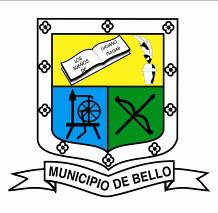 COMPROMISO DEL BENEFICIARIO CON EL MUNICIPIO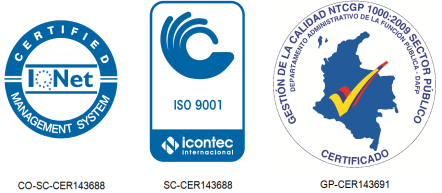 